Клас_______ Прізвище та ім’я ______________________________ Дата _________ЛАБОРАТОРНА РОБОТА № 8Тема. Вимірювання поверхневого натягу рідини.Мета: виміряти поверхневий натяг води методом відриву крапель.Обладнання: штангенциркуль, медичний шприц об’ємом 2 мл без голки, зубочистка, склянка з дистильованою водою.Хід роботиТеоретичні відомостіУ ході повільного витікання рідини з тонкої вертикальної трубки на кінці трубки утворюється крапля (див. рисунок). Відрив краплі відбувається в той момент, коли сила тяжіння зрівнюється із силою поверхневого натягу, що діє на краплю вздовж кола шийки краплі: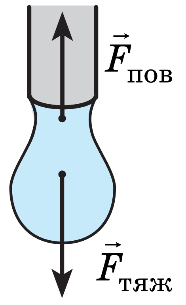 , або де  – маса краплі; σ – поверхневий натяг рідини;  – довжина кола (d – внутрішній діаметр трубки).Масу краплі можна знайти за формулою:де ρ – густина рідини; V – об’єм рідини, що витекла; N – кількість крапель.Отже, вимірявши внутрішній діаметр трубки d і порахувавши кількість N крапель, що утворилися під час витікання рідини об’ємом V, можна обчислити поверхневий натяг рідини:Експеримент Суворо дотримуйтесь інструкції з безпеки. Результати вимірювань і обчислень відразу заносьте до таблиці.1. Виміряйте діаметр вихідного отвору шприца.2. Наберіть у шприц 2 мл води. Повільно натискаючи на поршень і рахуючи краплі, викапайте воду у склянку.3. Повторіть дослід ще 3–4 рази. Опрацювання результатів експерименту1. За результатами дослідів знайдіть середню кількість крапель .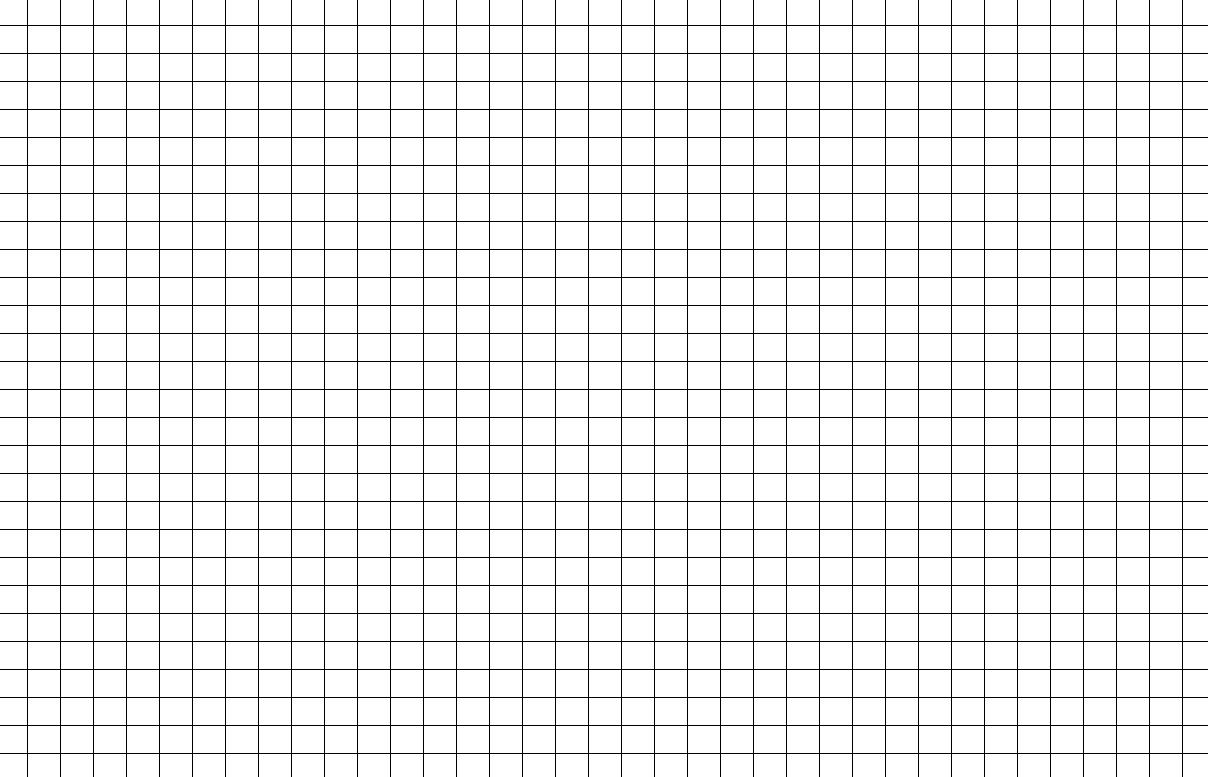 2. Обчисліть середнє значення поверхневого натягу води.3. Оцініть відносну похибку експерименту, порівнявши значення поверхневого натягу води, отримане в ході експерименту , із табличним значенням . Аналіз експерименту та його результатівПроаналізуйте експеримент і його результати. Сформулюйте висновок, у якому зазначте: 1) величину, яку ви вимірювали; 2) отриманий результат; 3) причини похибки; 4) чи здається вам запропонований спосіб зручним.Висновок__________________________________________________________________________________________________________________________________________________________________________________________________________________________________________________________________________________________________________________________________________________________________________________________________________________________________________________________________________________________________________Номер дослідуДіаметр отворуОб’єм водиКількість крапельКількість крапельПоверхневий натягНомер дослідуДіаметр отворуОб’єм водиПоверхневий натяг1234